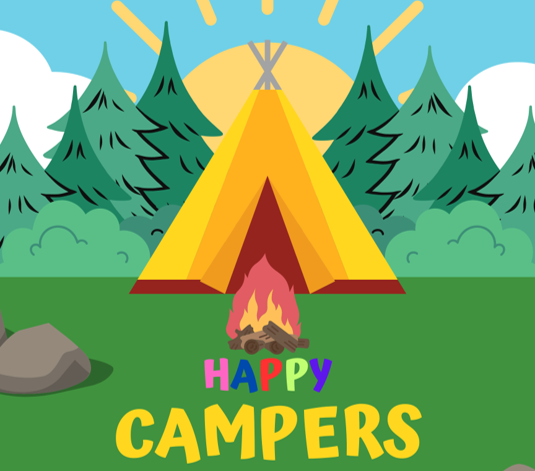 - - - - - - - - - - - - - - - - - - - - - - - - - - - - - - - - - - - - - - - - - - - - - - - - - - - - - - - - Parent/Guardian Name: ________________________________________________Address:______________________________________________________________Phone:___________________________  Work Number:_______________________Church Member?___________________ Name of Your Church:_________________Would you like more information about this church?_________________________Sibling Volunteer:______________________________________________________Emergency Contact: _________________________ Phone:___________________Child’s Name_________________________________________________________Date of Birth:_____________________ Grade (entering in fall):____________________ Allergies or Other Concerns:_____________________________________________Child’s Name: ________________________________________________________Date of Birth:_____________________ Grade (entering in fall):____________________  Allergies or Other Concerns:_____________________________________________Child’s Name:_________________________________________________________Date of Birth:_____________________ Grade (entering in fall):____________________ Allergies or Other Concerns:_____________________________________________**Please sign medical release on reverse side for each child.**  Media Image Opt-Out form included.							►In order to secure material for each child 					          please pre-register by June 26.**